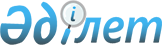 Об утверждении Положения о Комиссии по этике уполномоченного органа по делам государственной службыПриказ Председателя Агентства Республики Казахстан по делам государственной службы и противодействию коррупции от 21 октября 2016 года № 19. Зарегистрирован в Министерстве юстиции Республики Казахстан 28 октября 2016 года № 14374.
      В соответствии с пунктом 9 Правил наложения дисциплинарного взыскания на государственных служащих, утвержденных Указом Президента Республики Казахстан от 29 декабря 2015 года № 152, ПРИКАЗЫВАЮ:
      Сноска. Преамбула - в редакции приказа Председателя Агентства РК по делам государственной службы от 07.03.2024 № 53 (вводится в действие после дня его первого официального опубликования).


      1. Утвердить прилагаемое Положение о Комиссии по этике уполномоченного органа по делам государственной службы Республики Казахстан.
      2. Признать утратившим силу приказ Министра по делам государственной службы Республики Казахстан от 26 апреля 2016 года № 87 "Об утверждении Положения о Комиссии по этике уполномоченного органа по делам государственной службы" (зарегистрированный в Реестре государственной регистрации нормативных правовых актов № 13748, опубликованный в информационно-правовой системе "Әділет" от 17 июня 2016 года). 
      3. Департаменту контроля в сфере государственной службы Агентства Республики Казахстан по делам государственной службы и противодействию коррупции (далее – Агентство) обеспечить:
      1) государственную регистрацию настоящего приказа в Министерстве юстиции Республики Казахстан;
      2) в течение десяти календарных дней после государственной регистрации настоящего приказа в Министерстве юстиции Республики Казахстан его направление на официальное опубликование в периодические печатные издания и информационно-правовой системе "Әділет";
      3) в течение десяти календарных дней после государственной регистрации настоящего приказа в Министерстве юстиции Республики Казахстан направление в Республиканское государственное предприятие на праве хозяйственного ведения "Республиканский центр правовой информации" Министерства юстиции Республики Казахстан для размещения в Эталонном контрольном бланке нормативно правовых актов Республики Казахстан;
      4) размещение настоящего приказа на официальном интернет-ресурсе Агентства.
      4. Контроль за исполнением настоящего приказа возложить на заместителя Председателя Агентства Шпекбаева А.Ж.
      5. Настоящий приказ вводится в действие со дня его первого официального опубликования. Положение
о Комиссии по этике уполномоченного органа по делам государственной службы
      Сноска. Положение - в редакции приказа Председателя Агентства РК по делам государственной службы от 07.03.2024 № 53 (вводится в действие после дня его первого официального опубликования). Глава 1. Общие положения
      1. Настоящее Положение о Комиссии по этике уполномоченного органа по делам государственной службы (далее – Положение) разработано в соответствии с пунктом 9 Правил наложения дисциплинарного взыскания на государственных служащих, утвержденных Указом Президента Республики Казахстан от 29 декабря 2015 года № 152 (далее – Правила).
      2. Комиссия по этике уполномоченного органа по делам государственной службы (далее – Комиссия) – постоянно действующий коллегиальный орган, создаваемый Агентством Республики Казахстан по делам государственной службы (далее – Агентство), для рассмотрения дисциплинарных дел в отношении первых заместителей и заместителей акимов областей, городов республиканского значения, столицы, акимов городов, являющихся административными центрами областей, городов областного значения, районов областей и районов в городах, председателей комитетов центральных исполнительных органов и руководителей аппаратов акимов областей, городов республиканского значения, столицы и административных государственных служащих категорий В-1, В-2, С-1, С-2, а также С-О-1, С-О-2 уполномоченного органа по делам государственной службы и уполномоченных по этике, занимающих самостоятельные должности в центральных государственных органах, допустивших нарушение норм служебной этики или совершивших дисциплинарные проступки, дискредитирующие государственную службу.
      3. Комиссия в своей деятельности руководствуется Конституцией Республики Казахстан, Законом Республики Казахстан "О государственной службе Республики Казахстан" (далее – Закон), Правилами, настоящим Положением и иными нормативными правовыми актами. Глава 2. Основные функции Комиссии
      4. Основными функциями Комиссии являются:
      1) рассмотрения дисциплинарных дел и выработка предложений в адрес руководителей центральных государственных органов и акимов областей, городов республиканского значения и столицы по привлечению к дисциплинарной ответственности государственных служащих, указанных в пункте 2 настоящего Положения (далее – служащие);
      2) выработка рекомендаций и предложений, направленных на профилактику нарушений норм служебной этики и дисциплинарных проступков, дискредитирующих государственную службу; 
      3) выработка рекомендаций и предложений по вопросам деятельности уполномоченных по этике;
      4) выработка рекомендаций и предложений по вопросам деятельности дисциплинарных комиссии;
      5) выработка рекомендаций и предложений, направленных на профилактику нарушений законодательства в сфере государственной службе.
      5. Комиссия в целях осуществления функций:
      1) заслушивает на своих заседаниях руководителей и иных должностных лиц центральных государственных органов и их ведомств, местных исполнительных органов областей, городов республиканского значения, столицы по вопросам соблюдения законодательства о государственной службе, профилактики нарушений норм служебной этики государственных служащих и совершения дисциплинарных проступков, дискредитирующих государственную службу; 
      2) рассматривает материалы служебного расследования в отношении служащих;
      3) запрашивает у правоохранительных и иных государственных органов, организаций документы, материалы и информацию, необходимые для осуществления своих функции;
      4) вносит предложения в центральные государственные органы (кроме специальных государственных органов и Министерства обороны Республики Казахстан) о проведении служебных расследований по фактам нарушения служащими норм служебной этики и совершения дисциплинарных проступков, дискредитирующих государственную службу.
      5) рассматривает результаты деятельности уполномоченных по этике центральных государственных органов с выработкой рекомендаций и предложений по вопросам координации их деятельности;
      6) рассматривает результаты деятельности дисциплинарных комиссий центральных государственных органов на основе итогов анализа дисциплинарной практики;
      7) рассматривает результаты мониторинга и анализа по соблюдению государственными органами законодательства в сфере государственной службы. Глава 3. Комиссия по этике уполномоченного органа по делам государственной службы
      6. Состав Комиссии образуют председатель и члены Комиссии.
      Персональный состав Комиссии определяется председателем Агентства.
      Число членов Комиссии должно быть нечетным и составлять не менее 7 человек, включая председателя.
      В состав Комиссии входят представители центральных государственных органов, в том числе правоохранительных органов, депутаты Парламента Республики Казахстан, общественные деятели, представители неправительственных организаций и средств массовой информации, аккредитованных в порядке, установленном Законом Республики Казахстан "О средствах массовой информации".
      7. По предложению председателя Комиссии член Комиссии может быть выведен из ее состава в случаях:
      1) непосещения двух заседаний Комиссии подряд, за исключением времени нахождения в состоянии временной нетрудоспособности, освобождения от работы для выполнения государственных или общественных обязанностей, нахождения в отпуске, командировке;
      2) прекращения полномочий депутата, представителя государственного органа, неправительственной организаций, средств массовой информации;
      3) совершения противоправных виновных действий (бездействия), предусмотренных уголовным законодательством Республики Казахстан, законодательством Республики Казахстан об административных правонарушениях;
      4) проявления необъективности и личной заинтересованности при рассмотрении вопросов, входящих в компетенцию Комиссии;
      5) изъявления желания о выходе из состава Комиссии;
      6) отсутствия возможности дальнейшего участия в работе Комиссии.
      8. Председатель Комиссии:
      1) возглавляет Комиссию, организует и осуществляет руководство ее работой;
      2) определяет повестку дня заседаний Комиссии;
      3) созывает заседания Комиссии и председательствует на них;
      4) определяет докладчика по конкретному вопросу, рассматриваемому на заседании Комиссии;
      5) принимает решение о проведении закрытого заседания Комиссии;
      6) направляет решение Комиссии в соответствующий государственный орган;
      7) докладывает итоги заседания Комиссии председателю Агентства;
      8) осуществляет иные полномочия в соответствии с законодательством Республики Казахстан.
      В случае отсутствия председателя Комиссии его функций по поручению Председателя Агентства возлагается на одного из членов Комиссии.
      9. Члены Комиссии:
      1) вносят предложения по повестке дня заседаний; 
      2) участвуют в подготовке материалов к заседаниям и проектов ее решений;
      3) задают вопросы лицам, приглашенным на заседание;
      4) принимают участие в обсуждении рассматриваемых вопросов и вносит предложения и замечания к проектам решений.
      Член Комиссии не участвует в рассмотрении материалов служебного расследования и исследовании фактов, касающихся дисциплинарного проступка, в отношении служащего, являющегося его близким родственником или свойственником, или если у члена Комиссии имеется прямая или косвенная заинтересованность в рассмотрении материалов.
      В случае, если у члена Комиссии имеется прямая или косвенная заинтересованность в расследовании, то он незамедлительно информирует об этом председателя Комиссии.
      10. Секретарем Комиссии является сотрудник рабочего органа Комиссии, определяемый директором Департамента контроля в сфере государственной службы Агентства. Секретарь Комиссии:
      1) ведет протокол заседания Комиссии;
      2) обеспечивает делопроизводство Комиссии;
      3) осуществляет иные функции по поручению председателя Комиссии.
      11. Служебные расследования в отношении служащих назначаются приказом председателя Агентства и проводятся в порядке и сроки, определенные Правилами.
      При необходимости Агентство поручает проведение служебного расследования службе управления персоналом (кадровой службе) самого государственного органа.
      12. Рабочим органом Комиссии является Департамент контроля в сфере государственной службы Агентства.
      13. Рабочий орган Комиссии уведомляет членов Комиссии о дате, времени, месте проведения заседания, его повестке и ознакамливает с соответствующими материалами за три дня до заседания Комиссии.
      14. Рабочий орган Комиссии в соответствии с Правилами извещает служащего, привлекаемого к дисциплинарной ответственности, о дате, месте и времени проведения заседания Комиссии.
      Рассмотрение дисциплинарного дела на заседании Комиссии может происходить без участия служащего, привлекаемого к дисциплинарной ответственности, если он был надлежащим образом извещен.
      15. Заседания Комиссии:
      1) считаются правомочными, если на нем присутствует более половины его членов Комиссии;
      2) проводятся по мере необходимости.
      16. При необходимости обеспечения неприкосновенности частной жизни, сохранения личной, семейной или иной охраняемой законом тайны, препятствующие открытому разбирательству заседания Комиссии проводятся в закрытом режиме. 
      Заседания Комиссии проводятся в закрытом режиме также в случаях рассмотрения вопросов, затрагивающих государственные секреты. В этом случае на заседании участвуют члены Комиссии, имеющие доступ к работе с государственными секретами.
      17. Ход заседания Комиссии фиксируется с помощью технических средств видеозаписи, за исключением закрытых заседаний. О применении технических средств видеозаписи производится отметка в протоколе заседания Комиссии.
      В случае необходимости допускается проведение заседаний Комиссии посредством видеоконференцсвязи.
      Материалы, зафиксированные с помощью технических средств видеозаписи, хранятся не менее пяти лет с момента завершения заседания Комиссии.
      18. Какое-либо вмешательство в деятельность Комиссии не допускается.
      Члены Комиссии участвуют на заседаниях без права замены. Обсуждение и принятие решений осуществляются Комиссией без участия лиц, приглашенных на заседание.
      Комиссия принимает решение путем открытого голосования и большинством голосов от числа присутствующих на заседании членов Комиссии. При равенстве голосов голос председательствующего является решающим. Члены Комиссии не воздерживаются при голосовании. 
      Член Комиссии, не согласный с решением большинства, может изложить в письменном виде свое особое мнение, которое вручается председателю Комиссии и приобщается им к протоколу заседания, в котором об этом производится соответствующая отметка.
      По решению председателя Комиссии проводится заочное голосование по согласованию досрочного снятия дисциплинарного взыскания, наложенного по рекомендации Комиссии.
      19. Рассмотрение вопроса о дисциплинарной ответственности приостанавливается в случаях, предусмотренных статьей 45 Закона.
      20. При рассмотрении материалов служебного расследования Комиссия разрешает следующие вопросы:
      1) имело ли место конкретное действие (бездействие), являющееся основанием для рассмотрения дисциплинарной ответственности служащего;
      2) является ли это действие (бездействие) дисциплинарным проступком, в нарушение каких норм законодательства Республики Казахстан оно совершено;
      3) совершен ли служащим этот дисциплинарный проступок;
      4) усматривается ли вина служащего в совершении этого дисциплинарного проступка;
      5) соблюдены ли сроки привлечения к дисциплинарной ответственности служащего;
      6) какой вид взыскания рекомендуется наложить на служащего.
      Комиссия заслушивает объяснения служащего, уполномоченных должностных лиц, проводивших расследование, свидетелей, исследует любые факты и сведения, касающиеся проступка.
      21. По результатам рассмотрения материалов служебного расследования Комиссия выносит одно из следующих решений:
      1) о рекомендации руководителю соответствующего государственного органа о наложении дисциплинарного взыскания и его виде;
      2) о прекращении рассмотрения дисциплинарного дела, в случаях предусмотренных пунктом 22 настоящего Положения;
      3) о направлении документов и материалов в соответствующий правоохранительный или иной уполномоченный орган при наличии в действиях служащего признаков уголовного либо административного правонарушения или дисциплинарного проступка.
      Комиссия в своих рекомендациях указывает на установленные факты нарушений законодательства, причины и условия, способствовавшие совершению проступка, принятие соответствующих необходимых мер.
      22. Рассмотрение материалов служебного расследования прекращается в случаях:
      1) истечения сроков наложения дисциплинарного взыскания;
      2) отсутствия фактов нарушений норм служебной этики, совершения дисциплинарного проступка, дискредитирующего государственную службу;
      3) в иных случаях при наличии обстоятельств, исключающих возможность рассмотрения дисциплинарной ответственности служащего.
      23. Решение Комиссии оформляется протоколом, который подписывается Председателем и секретарем Комиссии. Выписка из протокола рассылается соответствующим государственным органам, организациям и должностным лицам в течение пяти рабочих дней со дня проведения заседания.
					© 2012. РГП на ПХВ «Институт законодательства и правовой информации Республики Казахстан» Министерства юстиции Республики Казахстан
				
Председатель Агентства
Республики Казахстан по делам
государственной службы
и противодействию коррупции
К. КожамжаровУтверждено
приказом Председателя
Агентства Республики Казахстан
по делам государственной службы
и противодействию коррупции
от 21 октября 2016 года № 19